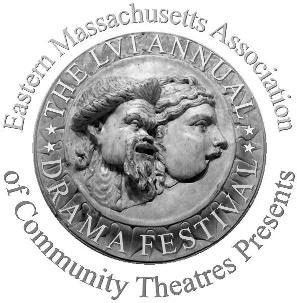 Entry Application Form ~  2017 Mini-Mini-FestivalEastern Massachusetts Association of Community TheatresCary Memorial Hall, 1605 Massachusetts Ave, Lexington, MA 02420 (Internal Use Only)  Date Scripts Received:Date Received:Application Complete:Date Accepted:  Application Incomplete:Mini-Festival Date & Time:Saturday October 7, 2017. 8am to 5pm  (Individual performance dates will be announced pending final list of participating groups)Instructions:Save this form with filename EF17xxxx.doc, where xxxx is your theater company name, with file type Word Document (.doc or .docx).  Complete the entire form; saving, closing, and reopening as needed.  Check spelling of names, as the information herein will be printed “as is” in the Program.  PLEASE TYPE ALL INFORMATION INTO THE FORM.  Fields will expand as needed.  Mini-Festival Entry Fee:  $25.00.  Make check payable to “EMACT”.  Note on check: Company name and show name.  Add $50 EMACT 2017-2018 Membership Fee, if not already paid.  See section 12 below. Submission:You must submit on paper OR via email.  Print the form, sign the paper copy in section 11B, and send it with the check to:                       Monica Bruno, 36 Browns Ave, Lynn, MA 01905OR Attach the file to an email message and send it to: m.monicabruno@comcast.netScripts and the check may be sent without a paper application as long as the application has been submitted electronically.  Scripts and payment MUST be received by the entry deadline.Entry Deadline:Paper form postmarked no later than midnight August 31, 2017   1.  Theater Company1.  Theater Company1.  Theater CompanyFull Name of Organization:  Street Address or PO Box:  City, State, Zip Code:2.  Production2.  Production2.  ProductionName of Play or Musical:Playwright(s), Contributor(s):  Royalty Agent:  Play/Musical Synopsis:  3.  Mini-Festival MentorWould your company like the assistance of an experienced Mini-Festival Mentor?   Yes      NoWould your company like the assistance of an experienced Mini-Festival Mentor?   Yes      No4.  Script Features One Act  Cutting of a full length Piece	4.  Script Features Original Scene(s) from a full length Piece4.  Script Features Musical One Act from a full length Piece5.  Program NotesWarnings or disclaimers for the printed program that address community standards, e.g., strobe light, gun shot, or potentially offensive material:Warnings or disclaimers for the printed program that address community standards, e.g., strobe light, gun shot, or potentially offensive material:6.  Production Participants6.  Production ParticipantsProvide all names** as appropriate, for use in the Mini-Festival Program!  **EMACT’s conflict of interest regulations prohibit a Mini-Festival stage manager, adjudicator, adjudicator liaison, mentor, or staff of the theater facility from participating in a Mini-Festival production as a company stage manager, director, or cast member.Provide all names** as appropriate, for use in the Mini-Festival Program!  **EMACT’s conflict of interest regulations prohibit a Mini-Festival stage manager, adjudicator, adjudicator liaison, mentor, or staff of the theater facility from participating in a Mini-Festival production as a company stage manager, director, or cast member.Provide all names** as appropriate, for use in the Mini-Festival Program!  **EMACT’s conflict of interest regulations prohibit a Mini-Festival stage manager, adjudicator, adjudicator liaison, mentor, or staff of the theater facility from participating in a Mini-Festival production as a company stage manager, director, or cast member.Production Staff:Production Staff:Provide all names** as appropriate, for use in the Mini-Festival Program!  **EMACT’s conflict of interest regulations prohibit a Mini-Festival stage manager, adjudicator, adjudicator liaison, mentor, or staff of the theater facility from participating in a Mini-Festival production as a company stage manager, director, or cast member.Provide all names** as appropriate, for use in the Mini-Festival Program!  **EMACT’s conflict of interest regulations prohibit a Mini-Festival stage manager, adjudicator, adjudicator liaison, mentor, or staff of the theater facility from participating in a Mini-Festival production as a company stage manager, director, or cast member.Provide all names** as appropriate, for use in the Mini-Festival Program!  **EMACT’s conflict of interest regulations prohibit a Mini-Festival stage manager, adjudicator, adjudicator liaison, mentor, or staff of the theater facility from participating in a Mini-Festival production as a company stage manager, director, or cast member.Producer:  Director:  Stage Manager:  Tech Director:  Sound Designer:  Makeup Designer:  Other:  Other:  Production Performers:Production Performers:Production Performers:Production Performers:Character:  Performer:  Character:  Performer:  Character:  Performer:  Character:  Performer:  Character:  Performer:  Character:  Performer:  Character:  Performer:  Character:  Performer:  Character:  Performer:  Character:  Performer:  Character:  Performer:  Character:  Performer:  Character:  Performer:  Character:  Performer:  Character:  Performer:  Character:  Performer:  Character:  Performer:  Character:  Performer:  Character:  Performer:  Character:  Performer:  7.  Primary Mini-Festival Contact (for all Mini-Festival correspondence and technically related question and matters.)7.  Primary Mini-Festival Contact (for all Mini-Festival correspondence and technically related question and matters.)7.  Primary Mini-Festival Contact (for all Mini-Festival correspondence and technically related question and matters.)Name:  Name:  Full Mailing Address:  Full Mailing Address:  City, State, Zip:City, State, Zip:Phone Numbers (with area codes)Day:  Phone Numbers (with area codes)Evening:  Phone Numbers (with area codes)Cell:Email:  Email:  8.  Group History (to be included in the Mini-Festival Program.  Include years in operation, approximate membership, number of yearly productions, performance space, etc.  Field will expand as needed.):9.  Your Company’s Local Newspapers:  10.  Past and Upcoming Seasons (List plays and musicals chronologically by order of performance within a season.  Information will be included in the Mini-Festival Program per space available.):10.  Past and Upcoming Seasons (List plays and musicals chronologically by order of performance within a season.  Information will be included in the Mini-Festival Program per space available.):10.  Past and Upcoming Seasons (List plays and musicals chronologically by order of performance within a season.  Information will be included in the Mini-Festival Program per space available.):10.  Past and Upcoming Seasons (List plays and musicals chronologically by order of performance within a season.  Information will be included in the Mini-Festival Program per space available.):The 2016-2017 Season:The 2016-2017 Season:The 2016-2017 Season:The 2016-2017 Season:Title:Playwright:Title:Playwright:Title:Playwright:Title:Playwright:The 2017-2018 Season:The 2017-2018 Season:The 2017-2018 Season:The 2017-2018 Season:Title:Playwright:Title:Playwright:Title:Playwright:Title:Playwright:11A.  Authorizations:  As company president, chairperson, head of this organization, I attest that:11A.  Authorizations:  As company president, chairperson, head of this organization, I attest that:The company has been organized for at least one full year prior to the date of this Mini-Festival.The company is governed by a Board from the Community.  (Must consist of at least three elected or appointed officers and have published bylaws or articles of incorporation.  Proof is required if not previously provided.)The agent and/or author’s permission for performance, as it will be performed in this Mini-Festival, has been obtained and is enclosed with this application.  (Permission to perform a cutting of a script is required.)All members concerned with this entry have been informed of the EMACT Mini-Festival Rules for this competition and agree to abide by all decisions of the Mini-Festival Adjudicator and Mini-Festival Committee.All information is valid, correct, and may be published in the Mini-Festival Program.Please mail three original scripts with cuts to: Monica Bruno, 36 Browns Ave, Lynn, MA 01905.  (Note:  In the case of original scripts, please mail letter of approval from the playwright.).The group/company is a current 2017-2018 season member of EMACT, or makes provision below.11B. Signed Declaration by an Official Representative of the Company:  an electronic signature will be considered binding and certifies all information contained in this application to be true.11B. Signed Declaration by an Official Representative of the Company:  an electronic signature will be considered binding and certifies all information contained in this application to be true.11B. Signed Declaration by an Official Representative of the Company:  an electronic signature will be considered binding and certifies all information contained in this application to be true.Name:  Name:  Company Title:  Company Title:  Full Mailing Address:Full Mailing Address:City, State, Zip:City, State, Zip:Phone Numbers (with area codes)Day:  Phone Numbers (with area codes)Evening:  Phone Numbers (with area codes)Cell:Email:  Email:  Official Signature:Official Signature:12.  Applicable Mini-Festival Fees (Please make checks payable to EMACT)12.  Applicable Mini-Festival Fees (Please make checks payable to EMACT)12.  Applicable Mini-Festival Fees (Please make checks payable to EMACT)12.  Applicable Mini-Festival Fees (Please make checks payable to EMACT)12.  Applicable Mini-Festival Fees (Please make checks payable to EMACT)12.  Applicable Mini-Festival Fees (Please make checks payable to EMACT)12.  Applicable Mini-Festival Fees (Please make checks payable to EMACT)12.  Applicable Mini-Festival Fees (Please make checks payable to EMACT)A.2017-2018 EMACT Basic Group Membership$50Paid earlier in the season:Enclosed $B.Mini-Festival Entry Fee$25Total $